В соответствии с постановление Правительства Оренбургской области от 27.04.2020 № 333-п «Об организации проектной деятельности в Оренбургской области», в связи с кадровыми изменениями постановляю:1. Внести в постановление администрации муниципального образования Соль-Илецкий городской округ от 17.11.2021 № 2474-п «Об организации проектной деятельности в администрации муниципального образования Соль-Илецкий городской округ Оренбургской области»                                                                                                               следующие изменения:1.1. Пункт 3 постановления изложить в новой  редакции «3. Определить ответственным за организацию проектной деятельности в муниципальном образования –   исполняющего обязанности заместителя главы администрации городского округа - руководителя аппарата  А.Е. Романова.».1.2. Приложение № 2 к постановлению изложить в новой редакции согласно приложению к настоящему постановлению.2. Контроль за исполнением оставляю за собой.3. Постановление  вступает  в  силу  после  его  официального опубликования.                        [МЕСТО ДЛЯ ПОДПИСИ]Главный специалисторганизационного отдела                                                 Е.В. ТелушкинаРазослано: в прокуратуру Соль-Илецкого района, организационный отдел, руководителям структурных подразделений администрации Соль-Илецкого городского округа, в дело.	                       Приложение 1                                                        к постановлению администрации                                                 муниципального образования                                                    Соль-Илецкий городской округ                                     Оренбургской области                                   от _______ № ______Приложение к постановлению администрации       муниципального образования Соль-Илецкий городской округ от 17.11.2021 № 2474 -п  Составпроектного комитета администрации муниципального образованияСоль-Илецкий городской округ  по стратегическому развитию и проектам (программам)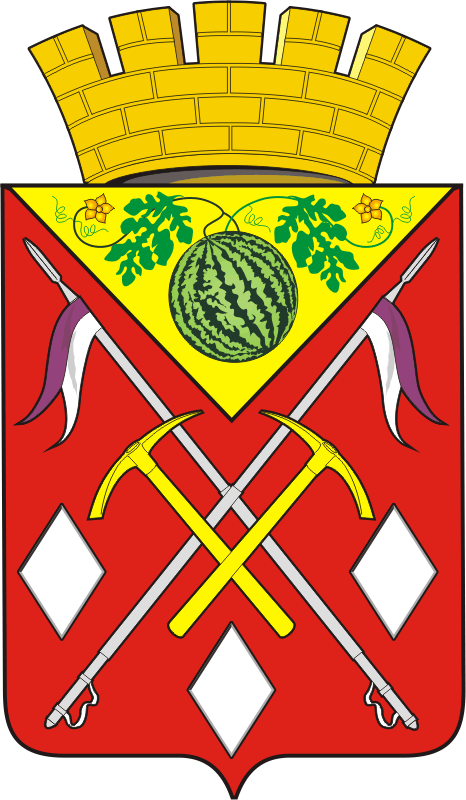 АДМИНИСТРАЦИЯМУНИЦИПАЛЬНОГООБРАЗОВАНИЯСОЛЬ-ИЛЕЦКИЙГОРОДСКОЙ ОКРУГОРЕНБУРГСКОЙ ОБЛАСТИПОСТАНОВЛЕНИЕ27.01.2022 № 133-пО внесении изменений в постановление администрации муниципального образования Соль-Илецкий городской округ от 17.11.2021 № 2474-п «Об организации проектной деятельности в администрации муниципального образования Соль-Илецкий городской округ Оренбургской области»Глава муниципального образованияСоль-Илецкий городской округ   В.И. Дубровин Верно:Дубровин Владимир Ивановичпредседатель проектного комитета, глава Соль-Илецкого городского округа;Романов Александр Ефремовичзаместитель председателя проектного комитета – исполняющий обязанности заместителя главы администрации Соль-Илецкого городского округа – руководителя аппарата;Секретарь проектного комитета:Секретарь проектного комитета:ЗаборсенПолина Николаевнаведущий специалист организационного отдела администрации Соль-Илецкого городского округаЧлены проектного комитета:Члены проектного комитета:ПолосухинВладимир Николаевичпервый заместитель главы администрации Соль-Илецкого городского округа – заместитель главы администрации городского округа по строительству, транспорту, благоустройству и ЖКХ;АбубакироваЛилия Ахметовнаисполняющая обязанности заместителя главы администрации городского округа по социальным вопросам;Вахнин Владимир Юрьевичзаместитель главы администрации городского округа - начальник управления сельского хозяйстваПодковыроваЮлия Валентиновнаисполняющая обязанности заместителя главы администрации городского округа по экономике, бюджетным отношениям и инвестиционной политике;АбземиловРифат Равильевичначальник отдела ГО ПБ и ЧС;КононовДмитрий Дмитриевичначальник юридического отдела;МакуринаЮлия Юрьевнаначальник финансового управления администрации Соль-Илецкого городского округа;МарковскаяВиктория Юрьевнаначальник отдела культуры администрации Соль-Илецкого городского округа;ПадалкоСергей Васильевичисполняющий обязанности начальника управления образования администрации Соль-Илецкого городского округа;ПоповИван Игоревичначальник отдела архитектуры,  градостроительства и земельных отношений;ПроскуринМаксим Викторовичначальник отдела автоматизации и информационных технологий.СидневАнтон Николаевичначальник отдела по строительству, транспорту, ЖКХ, дорожному хозяйству, газификации и связи;СитдиковаГульнара Равильевнаначальник отдела по жилищным и социальным вопросам;ТулаевСергей Александровичпредседатель комитета экономического анализа и прогнозирования;ЧерномырдинАндрей Александровичначальник отдела по управлению муниципальным имуществом;ШангареевРавил Саитовичпредседатель комитета по физической культуре, спорту, туризму, делам молодежи и работе с общественными организациями;